Промышленная безопасностьПрограммы повышения квалификации и предаттестационной подготовкиПриказ Ростехнадзора от 06.04.2012 N 233 (ред. от 11.09.2014)
"Об утверждении областей аттестации (проверки знаний) руководителей и специалистов организаций, поднадзорных Федеральной службе по экологическому, технологическому и атомному надзору"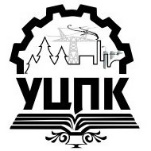 http://урал-цпк.рфural-cpk@mail.ruНегосударственное образовательное частное учреждение дополнительного профессионального образования "Уральский центр подготовки кадров"ул. Чебышева, 6, г. Екатеринбург, 620062Телефон: (343) 201-44-20 (24); факс: (343) 375-86-44 Промышленная безопасностьПромышленная безопасностьПовышение квалифи-кации в области ПБ (удостоверение о повышении квалификации выдается только по областям Б)Повышение квалифи-кации в области ПБ (удостоверение о повышении квалификации выдается только по областям Б)сопровождение и подача документовв РТНПромышленная безопасностьПромышленная безопасностьс предоставлением материалов на электронном носителес предоставлением доступа электронную обучающую программусопровождение и подача документовв РТН(А) Общие требования промышленной безопасности, установленные в федеральных законах и иных нормативных правовых актах РФ(А) Общие требования промышленной безопасности, установленные в федеральных законах и иных нормативных правовых актах РФ(А) Общие требования промышленной безопасности, установленные в федеральных законах и иных нормативных правовых актах РФ(А) Общие требования промышленной безопасности, установленные в федеральных законах и иных нормативных правовых актах РФ(А) Общие требования промышленной безопасности, установленные в федеральных законах и иных нормативных правовых актах РФА. 1Основы промышленной безопасности15003200500Б1. Требования промышленной безопасности в химической, нефтехимической и нефтеперерабатывающей промышленностиБ1. Требования промышленной безопасности в химической, нефтехимической и нефтеперерабатывающей промышленностиБ1. Требования промышленной безопасности в химической, нефтехимической и нефтеперерабатывающей промышленностиБ1. Требования промышленной безопасности в химической, нефтехимической и нефтеперерабатывающей промышленностиБ1. Требования промышленной безопасности в химической, нефтехимической и нефтеперерабатывающей промышленностиБ.1.3.Эксплуатация объектов химии и нефтехимии 20005700500Б.1.5.Эксплуатация хлорных 20003700500Б.1.7.Эксплуатация аммиачных холодильных установок 20003700500Б.1.14.Строительство, реконструкция, техническое перевооружение, капитальный ремонт, консервация и ликвидация химически опасных производственных объектов20003700500Б.1.15.Строительство, реконструкция, капитальный ремонт объектов химической и нефтехимической промышленности20003700500Б.1.19.Организация безопасного проведения газоопасных работ20003700500Б.1.22.Эксплуатация компрессорных установок с поршневыми компрессорами, работающими на взрывоопасных и вредных газах20003700500Б.1.23.Эксплуатация стационарных компрессорных установок, воздухопроводов и газопроводов20003700500Б.1.26.Производство и потребление продуктов разделения воздуха20003700500Б2. Требования промышленной безопасности в нефтяной и газовой промышленностиБ2. Требования промышленной безопасности в нефтяной и газовой промышленностиБ2. Требования промышленной безопасности в нефтяной и газовой промышленностиБ2. Требования промышленной безопасности в нефтяной и газовой промышленностиБ2. Требования промышленной безопасности в нефтяной и газовой промышленностиБ.2.1.Эксплуатация объектов нефтяной и газовой промышленности20003700500Б.2.3.Проектирование объектов нефтегазодобычи20003700500Б.2.4.Ремонтные, монтажные и пусконаладочные работы на опасных производственных объектах нефтегазодобычи20003700500Б.2.6.Бурение нефтяных и газовых скважин20003700500Б.2.8.Магистральные газопроводы20003700500Б.2.11.Производство, хранение и выдача сжиженного природного газа на ГРС МГ и АГНКС20003700500Б.2.13.Проектирование, строительство, реконструкция и капитальный ремонт объектов нефтяной и газовой промышленности20003700500Б.2.16.Аттестация руководителей и специалистов организаций, эксплуатирующих стационарные компрессорные установки, воздухопроводы и газопроводы20003700500Б3. Требования промышленной безопасностив металлургической промышленностиБ3. Требования промышленной безопасностив металлургической промышленностиБ3. Требования промышленной безопасностив металлургической промышленностиБ3. Требования промышленной безопасностив металлургической промышленностиБ3. Требования промышленной безопасностив металлургической промышленностиБ.3.1.Литейное производство черных и цветных металлов20003700500Б.3.2.Медно-никелевое производство20003700500Б.3.4.Производство первичного алюминия20003700500Б.3.5.Производство редких, благородных и других цветных металлов20003700500Б.3.6.Сталеплавильное производство20003700500Б.3.7.Производство ферросплавов20003700500Б.3.8.Производство с полным металлургическим циклом20003700500Б.3.9.Проектирование объектов металлургической промышленности20003700500Б.3.10.Строительство, реконструкция, капитальный ремонт объектов металлургической промышленности20003700500Б.3.13.Производство и потребление продуктов разделения воздуха20003700500Б.3.14.Производство губчатого титана и титановых порошков20003700500Б.3.15.Производство циркония, гафния и их соединений20003700500Б.3.16.Производство ртути20003700500Б.3.17.Производство свинца и цинка20003700500Б.3.18.Производство сурьмы и ее соединений20003700500Б4. Требования промышленной безопасности в горнорудной промышленностиБ4. Требования промышленной безопасности в горнорудной промышленностиБ4. Требования промышленной безопасности в горнорудной промышленностиБ4. Требования промышленной безопасности в горнорудной промышленностиБ4. Требования промышленной безопасности в горнорудной промышленностиБ.4.1.Обогащение полезных ископаемых20003700500Б.4.2.Строительство, реконструкция, капитальный ремонт подземных сооружений20003700500Б.4.3.Разработка месторождений полезных ископаемых открытым способом20003700500Б.4.4.Разработка месторождений полезных ископаемых подземным способом20003700500Б.4.5.Проектирование опасных производственных объектов горной промышленности20003700500Б.4.6.Строительство, реконструкция, капитальный ремонт объектов горной промышленности20003700500Б7. Требования промышленной безопасности на объектах газораспределения и газопотребленияБ7. Требования промышленной безопасности на объектах газораспределения и газопотребленияБ7. Требования промышленной безопасности на объектах газораспределения и газопотребленияБ7. Требования промышленной безопасности на объектах газораспределения и газопотребленияБ7. Требования промышленной безопасности на объектах газораспределения и газопотребленияБ.7.1.Эксплуатация систем газораспределения и газопотребления20003700500Б.7.2.Эксплуатация объектов, использующих сжиженные углеводородные газы20003700500Б.7.3.Эксплуатация автомобильных заправочных станций сжиженного углеводородного газа20003700500Б.7.6.Проектирование сетей газораспределения и газопотребления20003700500Б.7.8.Технический надзор, строительство, реконструкция, капитальный ремонт объектов газораспределения и газопотребления20003700500Б8. Требования промышленной безопасности к оборудованию, работающему под давлениемБ8. Требования промышленной безопасности к оборудованию, работающему под давлениемБ8. Требования промышленной безопасности к оборудованию, работающему под давлениемБ8. Требования промышленной безопасности к оборудованию, работающему под давлениемБ8. Требования промышленной безопасности к оборудованию, работающему под давлениемБ.8.21.Эксплуатация котлов (паровых, водогрейных, с органическими и неорганическими теплоносителями) на опасных производственных объектах20003700500Б.8.22.Эксплуатация трубопроводов пара и горячей воды на опасных производственных объектах20003700500Б.8.23.Эксплуатация сосудов, работающих под давлением, на опасных производственных объектах20003700500Б.8.24.Эксплуатация медицинских и водолазных барокамер на опасных производственных объектах20003700500Б.8.25.Наполнение, техническое освидетельствование и ремонт баллонов для хранения и транспортирования сжатых, сжиженных и растворенных под давлением газов, применяемых на опасных производственных объектах20003700500Б.8.26.Деятельность, связанная с проектированием, строительством, реконструкцией, капитальным ремонтом и техническим перевооружением опасных производственных объектов, монтажом (демонтажем), наладкой, обслуживанием и ремонтом (реконструкцией) оборудования, работающего под избыточным давлением, применяемого на опасных производственных объектах20003700500Б9. Требования промышленной безопасности к подъемным сооружениямБ9. Требования промышленной безопасности к подъемным сооружениямБ9. Требования промышленной безопасности к подъемным сооружениямБ9. Требования промышленной безопасности к подъемным сооружениямБ9. Требования промышленной безопасности к подъемным сооружениямБ.9.22.Аттестация специалистов организаций по надзору за безопасной эксплуатацией эскалаторов в метрополитенах20003700500Б.9.23.Аттестация членов аттестационных комиссий организаций, эксплуатирующих эскалаторы в метрополитенах20003700500Б.9.31.Эксплуатация опасных производственных объектов, на которых применяются подъемные сооружения, предназначенные для подъема и перемещения грузов20003700500Б.9.32.Эксплуатация опасных производственных объектов, на которых применяются подъемные сооружения, предназначенные для подъема и транспортировки людей20003700500Б.9.33.Монтаж, наладка, ремонт, реконструкция или модернизация подъемных сооружений в процессе эксплуатации опасных производственных объектов20003700500Б.9.34.Эксплуатация опасных производственных объектов, на которых применяются пассажирские канатные дороги и фуникулеры20003700500Б.9.35.Монтаж, наладка, ремонт, реконструкция или модернизация пассажирских канатных дорог и фуникулеров в процессе эксплуатации опасных производственных объектов20003700500Б.9.36.Деятельность в области промышленной безопасности на опасных производственных объектах, на которых используются грузовые подвесные канатные дороги20003700500Б.10. Требования промышленной безопасности при транспортировании опасных веществБ.10. Требования промышленной безопасности при транспортировании опасных веществБ.10. Требования промышленной безопасности при транспортировании опасных веществБ.10. Требования промышленной безопасности при транспортировании опасных веществБ.10. Требования промышленной безопасности при транспортировании опасных веществБ.10.1.Транспортирование опасных веществ железнодорожным транспортом20003700500Б.10.2.Транспортирование опасных веществ автомобильным транспортом20003700500Б12. Требования промышленной безопасности, относящиеся к взрывным работамБ12. Требования промышленной безопасности, относящиеся к взрывным работамБ12. Требования промышленной безопасности, относящиеся к взрывным работамБ12. Требования промышленной безопасности, относящиеся к взрывным работамБ12. Требования промышленной безопасности, относящиеся к взрывным работамБ.12.1.Взрывные работы в подземных выработках и на поверхности рудников (объектах горнорудной и нерудной промышленности), угольных и сланцевых шахт, опасных (не опасных) по газу или пыли, и специальные взрывные работы20003700500Б.12.2.Взрывные работы на открытых горных разработках и специальные взрывные работы20003700500Энергетическая безопасностьЭнергетическая безопасностьЭнергетическая безопасностьЭнергетическая безопасностьЭнергетическая безопасностьГ.1.1.Аттестация руководителей и специалистов организаций, осуществляющих эксплуатацию электроустановок на II,III,IV,V группы до и выше 1000В.-4500500Г2. Требования к порядку работы на тепловых энергоустановках и тепловых сетяхГ2. Требования к порядку работы на тепловых энергоустановках и тепловых сетяхГ2. Требования к порядку работы на тепловых энергоустановках и тепловых сетяхГ2. Требования к порядку работы на тепловых энергоустановках и тепловых сетяхГ2. Требования к порядку работы на тепловых энергоустановках и тепловых сетяхГ.2.1.Аттестация руководителей и специалистов организаций, осуществляющих эксплуатацию тепловых энергоустановок и тепловых сетей-4500500